Правила заполнения бланка регистрации и бланков записи для участников итогового сочинения (изложения) в городе Москве1. Общая частьУчастники итогового сочинения (изложения) выполняют сочинение (изложение) на черно-белых бланках регистрации и бланках записи  формата А 4.При заполнении бланков итогового сочинения (изложения) необходимо соблюдать настоящие правила, так как информация, внесенная в бланки, сканируется и обрабатывается с использованием специализированных аппаратно-программных средств. 2. Основные правила заполнения бланков итогового сочинения (изложения)Все бланки сочинения (изложения) заполняются гелевыми ручками с чернилами черного цвета. Участник должен изображать каждую цифру и букву во всех заполняемых полях бланка регистрации и верхней части бланка записи, тщательно копируя образец ее написания из строки с образцами написания символов, расположенной в верхней части бланка регистрации. Небрежное написание символов может привести к тому, что при автоматизированной обработке символ может быть распознан неправильно.Каждое поле в бланках заполняется, начиная с первой позиции (в том числе и поля для занесения фамилии, имени и отчества участника). Если участник не имеет информации для заполнения какого-то конкретного поля (например, отсутствие отчества), он должен оставить это поле пустым.Категорически запрещается:делать в полях бланков, вне полей бланков или в полях, заполненных типографским способом, какие-либо записи и (или) пометки, не относящиеся к содержанию полей бланков; использовать для заполнения бланков цветные ручки вместо черной,  карандаш (даже для черновых записей на бланках), средства для исправления внесенной в бланки информации («корректор», «стирательная резинка» и др.). 3. Заполнение бланка регистрации итогового сочинения (изложения)Бланк регистрации (рис. 1) состоит из трех частей – верхней, средней и нижней.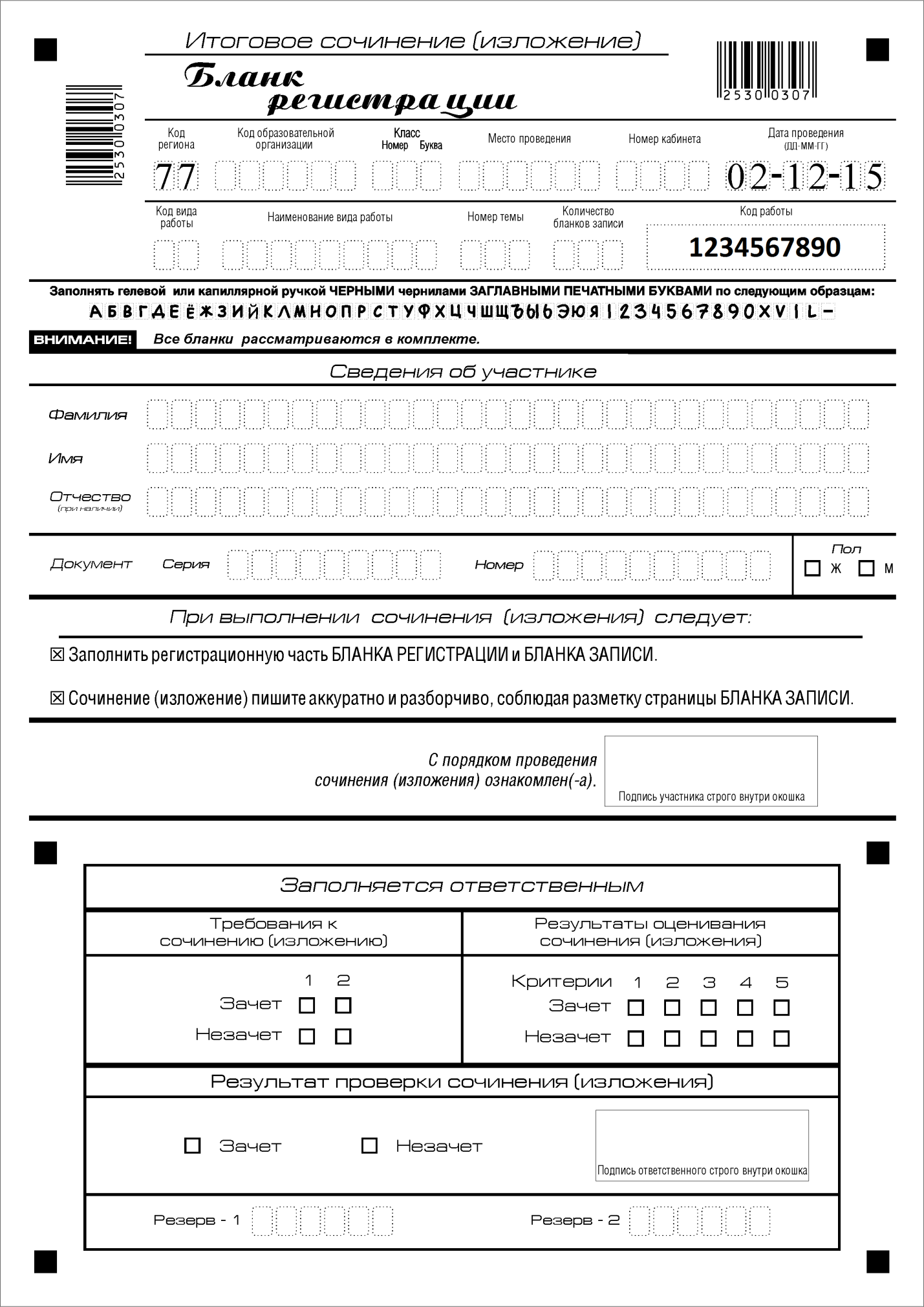 Рис. 1. Бланк регистрации	В верхней части бланка регистрации (рис. 2) расположены: вертикальный и горизонтальный штрих-коды;поля для рукописного занесения информации;строка с образцами написания символов.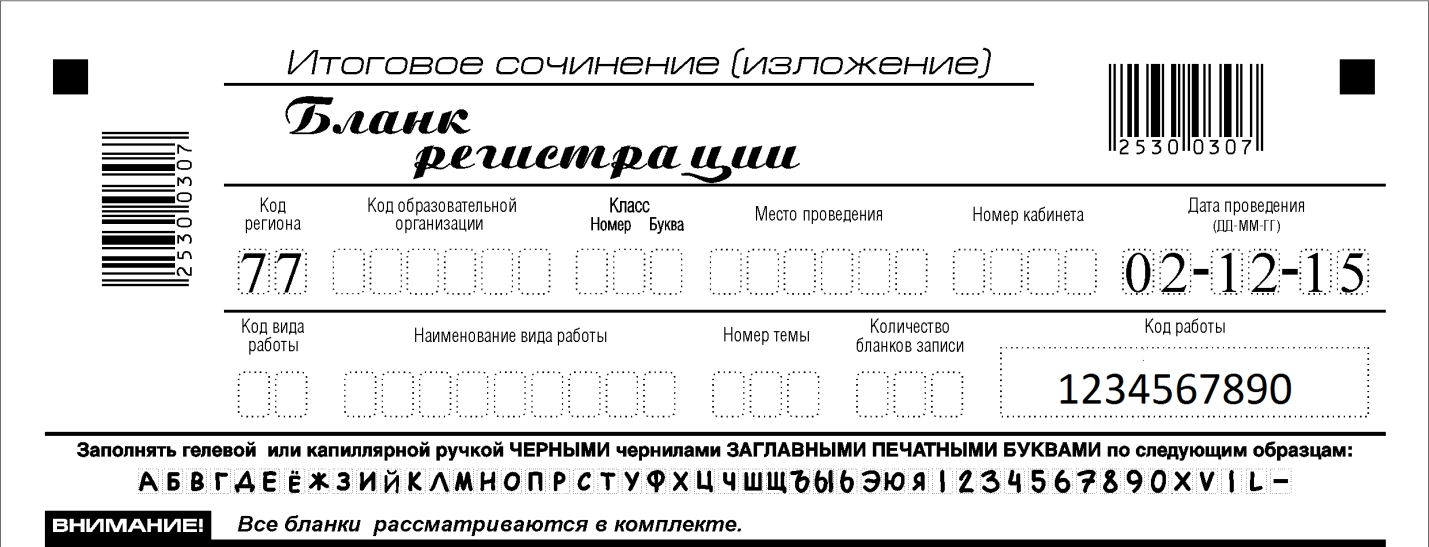 
Рис. 2. Верхняя  часть бланка регистрацииПо указанию члена комиссии образовательной организации, осуществляющего инструктаж участников итогового сочинения (изложения), участником заполняются все поля верхней части бланка регистрации (см. табл. 1).Таблица 1. Указание по заполнению полей верхней части бланка регистрацииПоле «Количество бланков записи» заполняется членом комиссии по завершению итогового сочинения (изложения) в присутствии участника (в указанное поле вписывается то количество бланков записи, включая дополнительные бланки записи (в случае если такие выдавались по запросу участника), которое было использовано участником).В средней части бланка регистрации (рис. 3) расположены поля для записи сведений об участнике.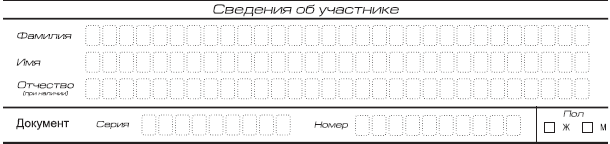 Рис. 3. Сведения об участнике 	Поля средней части бланка регистрации заполняются участником самостоятельно (см. табл. 3).Таблица 3. Указания по заполнению полей «Сведения об участнике»Нижняя часть бланка регистрации не заполняется участниками итогового сочинения (изложения).4. Заполнение бланков записиБланки записи предназначены для оформления сочинения (изложения). Комплект участника содержит два двусторонних бланка записи (Бланк записи № 1 и Бланк записи № 2).В верхней части бланков записи (рис. 4, 6) расположены:вертикальный и горизонтальный штрихкоды;поля для заполнения участником;поле «Лист №» заполняется членом комиссии в случае выдачи участнику дополнительного бланка записи.Информация для заполнения полей «Код вида работ», «Наименование вида работы», «ФИО участника», «Номер темы» должна быть продублирована с бланка регистрации. «ФИО участника» заполняется прописью. В поле «ФИО участника» при нехватке места участник может внести только фамилию и инициалы.Бланки записи бланков № 1 и № 2 имеют обратную сторону для записи (рис.5,7).Для удобства все страницы бланков записи пронумерованы и разлинованы пунктирными линиями.При недостатке места для ответов на основных бланках записи участник может продолжить записи на дополнительном бланке записи (рис.11), выдаваемом членом комиссии по требованию участника в случае, когда на основных бланках записи (№ 1 и № 2) не осталось места. В случае заполнения дополнительного бланка записи при незаполненных основных бланках записи, ответы, внесенные в дополнительный бланк записи, оцениваться не будут6. Заполнение дополнительного бланка записи Дополнительный бланк записи выдается членом комиссии образовательной организации по требованию участника в случае нехватки места. В верхней части дополнительного бланка записи (рис. 8) расположены:вертикальный и горизонтальный штрих-коды;поля для заполнения участником;поле «Лист №» заполняется членом комиссии (листы №1, №2 являются основными бланками записи); поле «Код работы» заполняется членом комиссии (дублируется с бланка регистрации).Информация для заполнения полей о коде и наименовании вида работы, а также номере темы должна быть продублирована участником с бланка регистрации. Поле «ФИО участника» заполняется прописью.Дополнительный бланк также имеет оборотную сторону (рис.9).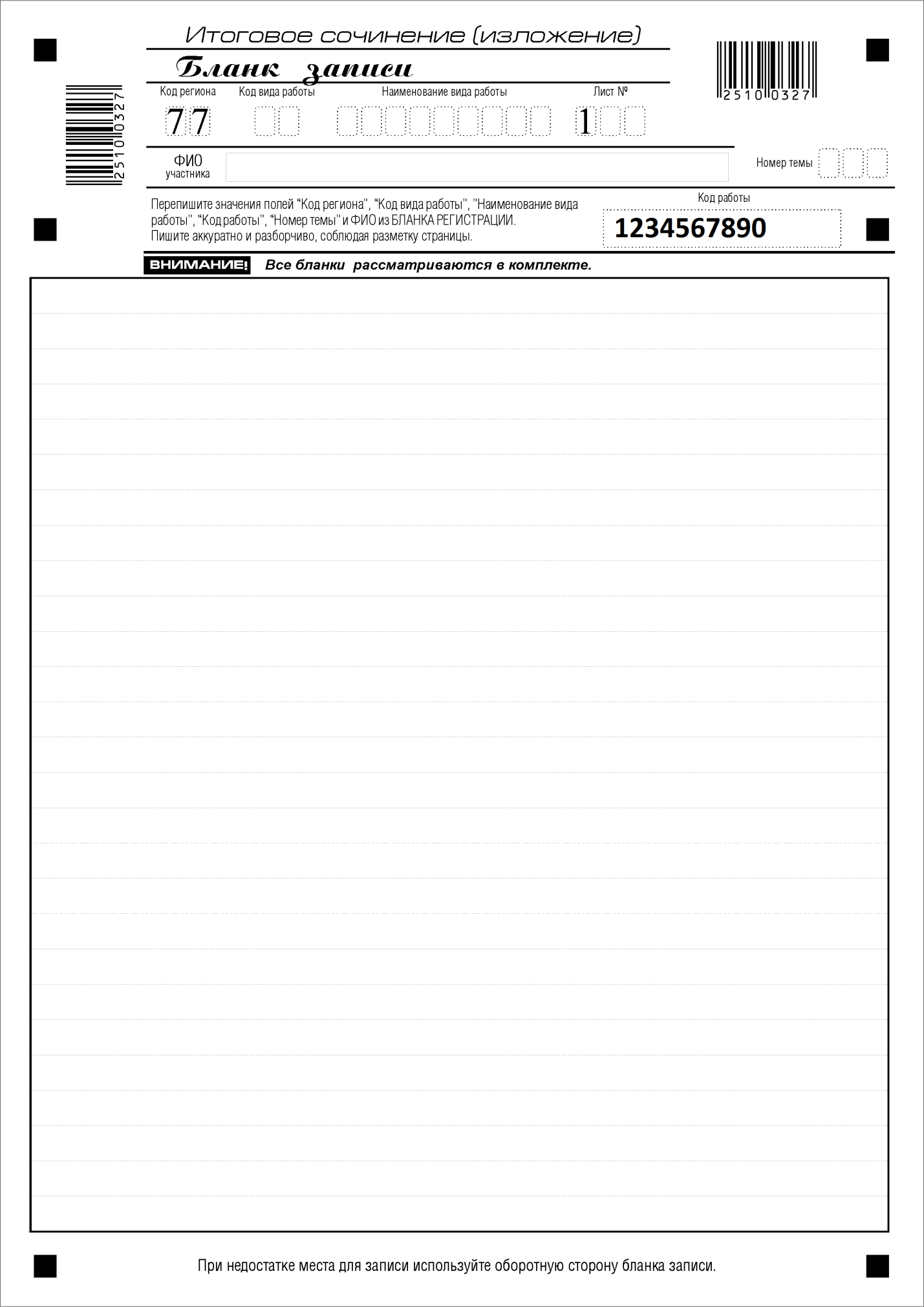 Рис. 4. Бланк записи № 1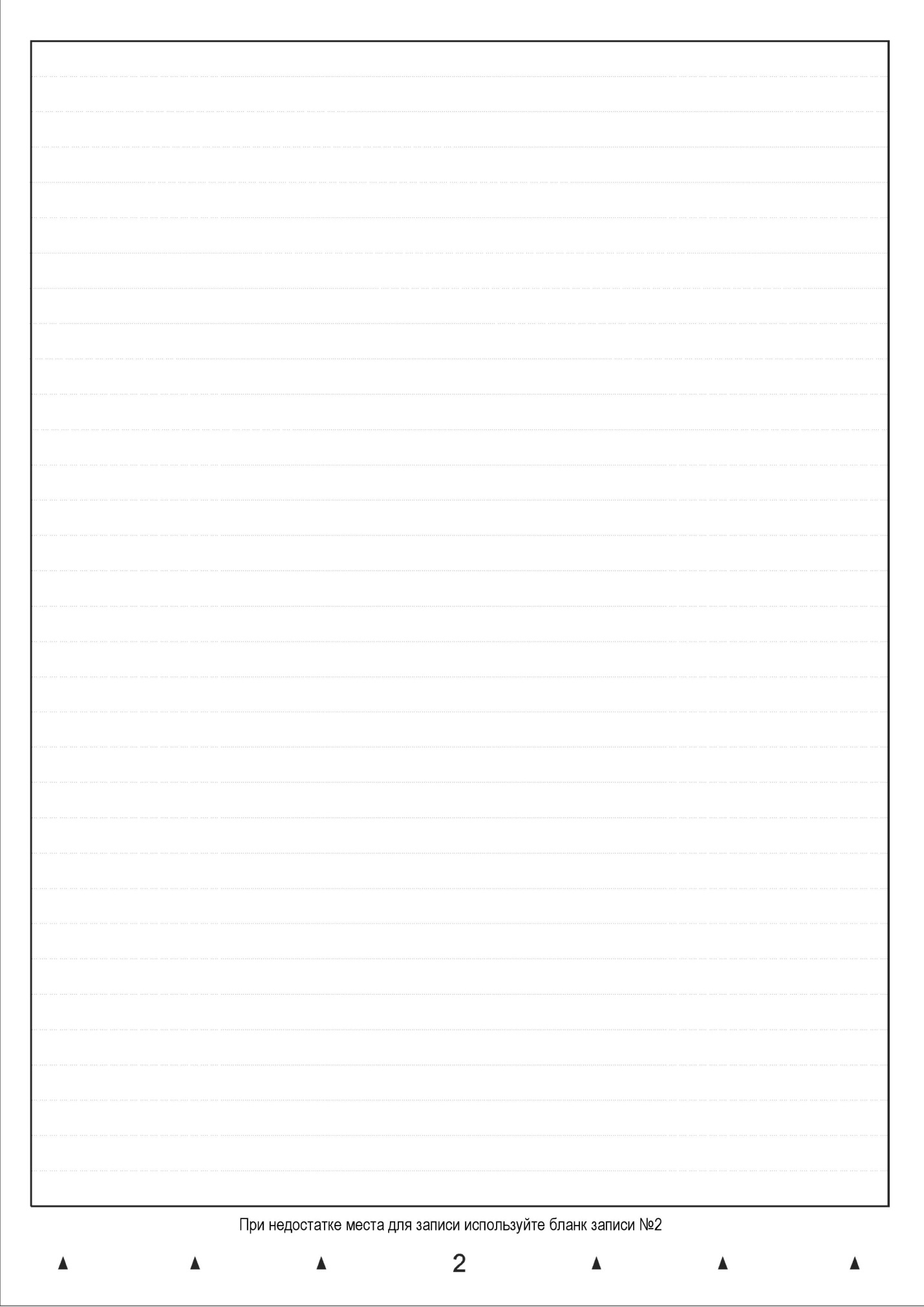 Рис. 5. Оборотная сторона бланка записи № 1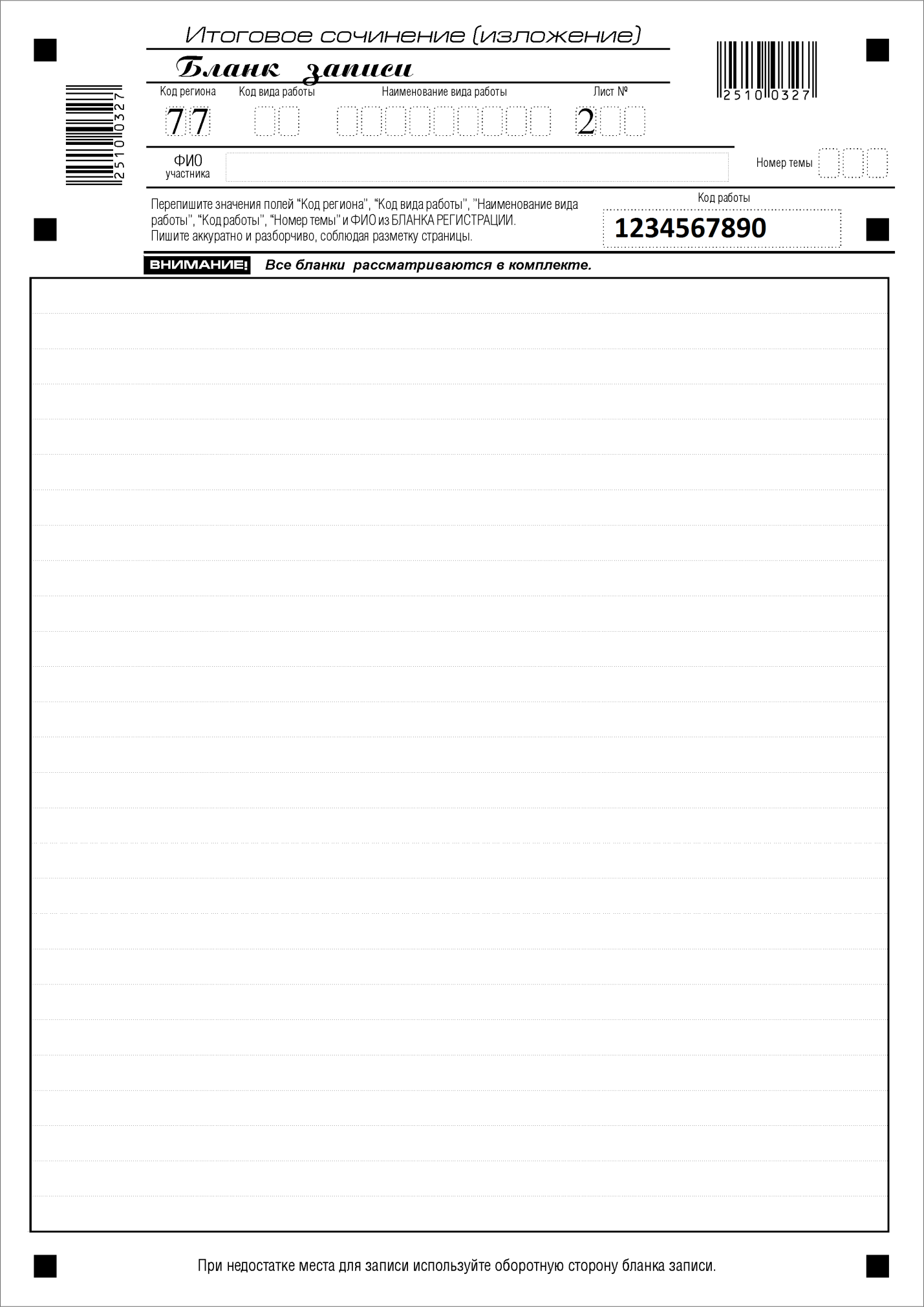 Рис. 6. Бланк записи № 2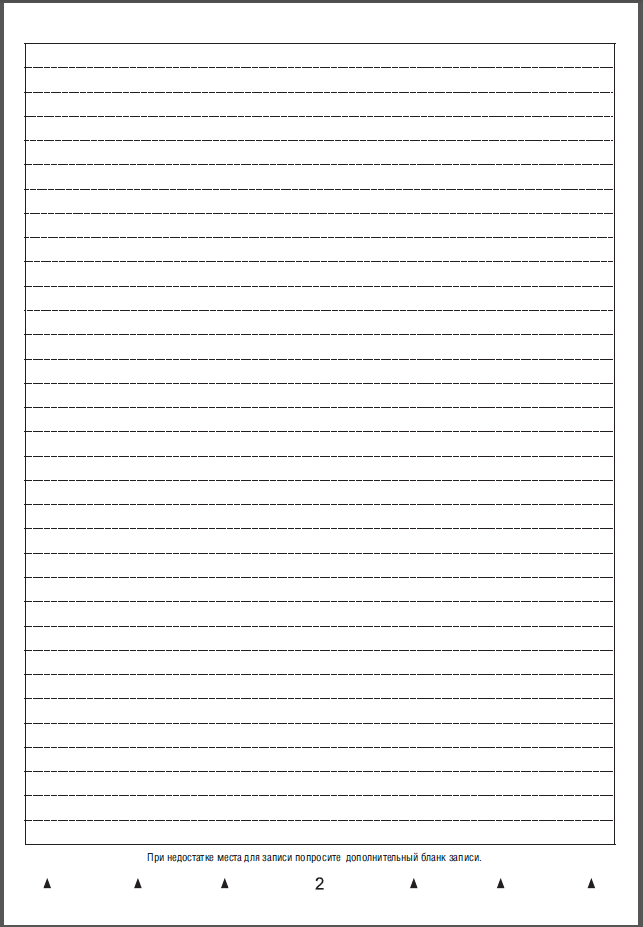 Рис. 7. Оборотная сторона бланка записи №2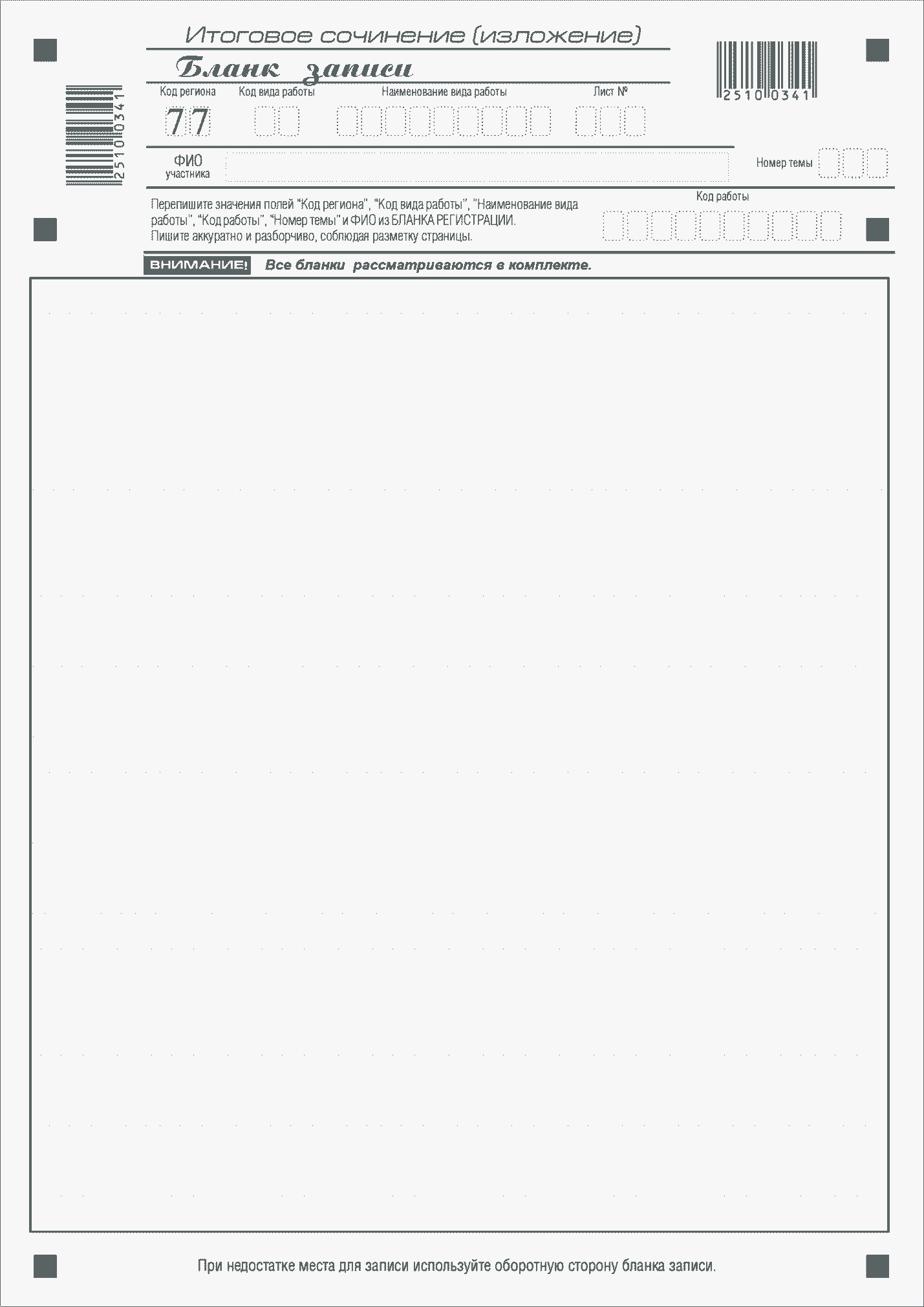 Рис. 8. Дополнительный бланк записиРис. 9. Оборотная сторона дополнительного бланка записи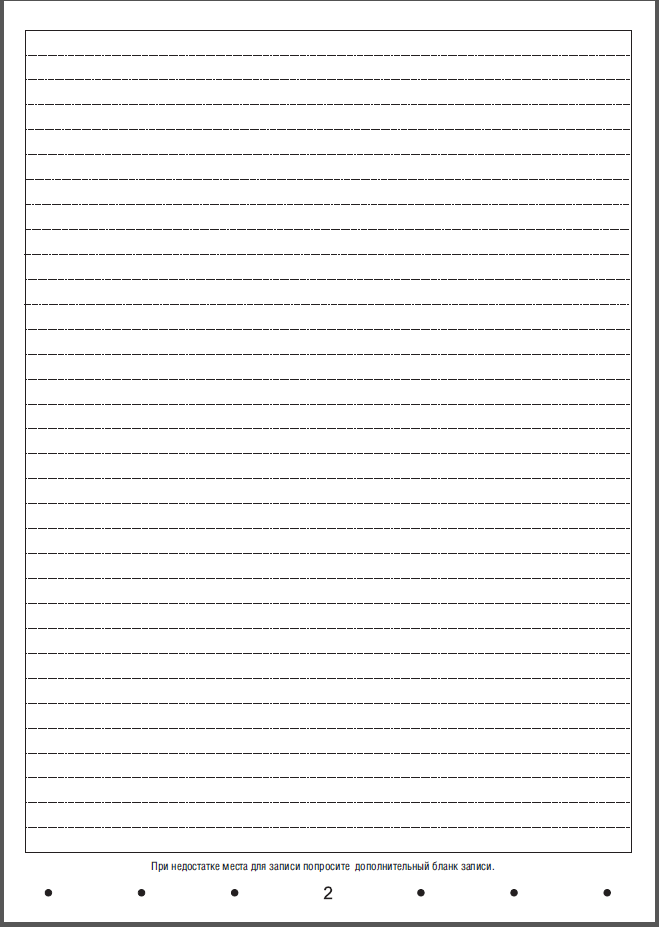 Поля, заполняемые участником по указанию члена комиссииУказания по заполнениюКод образовательной организацииКод образовательной организации, в которой обучается участник или зарегистрирован на участие в итоговом сочинении (изложении)Класс: номер, букваИнформация о классе, в котором обучается участник итогового сочинения (изложения)Место проведенияКод образовательной организации, в которой участник пишет сочинение (изложение)Номер кабинетаНомер учебного кабинета, в котором проводится сочинение (изложение)Код вида работыУчастники итогового сочинения проставляют код вида работ - 20,итогового изложения - 21.Наименование вида работыСочинение или изложение.Номер темыУказывается в соответствии с выбранной темойПоля, самостоятельно заполняемые участником Указания по заполнениюФамилияВносится информация из документа, удостоверяющего личность участникаИмяВносится информация из документа, удостоверяющего личность участникаОтчествоВносится информация из документа, удостоверяющего личность участникаДокументДокументСерияВ поле записываются цифры серии без пробелов. Например: 4600НомерЗаписываются цифры номера без пробелов. Например: 918762Пол (Ж или М)Ставится метка в соответствующем поле